ИнструкцияПросмотр тарификации счетчиков ФОБОС-3Посмотреть тарификацию счетчика можно двумя способами.Без нажатия клавишИнформация на дисплее меняется циклически :1.8.0.- общая сумма потребления1.8.1.-дневной тариф1.8.2.-ночной тариф. С помощью клавиш2.1.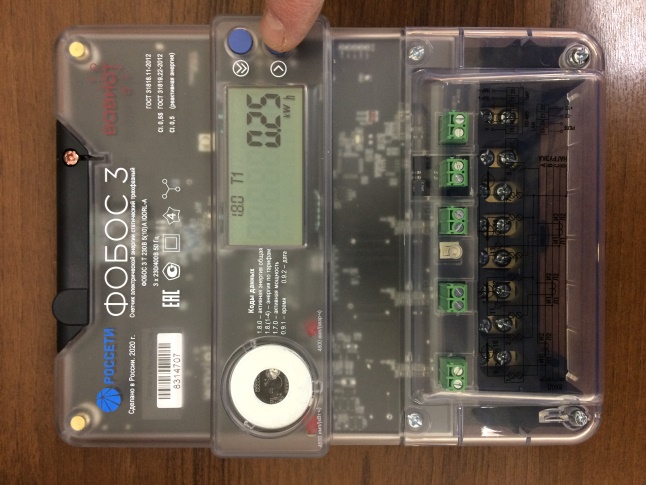 ←Нажимаем на нижнюю кнопку, до тех пор, пока не появится надпись: 1.8.0                Это общий тариф!2.2.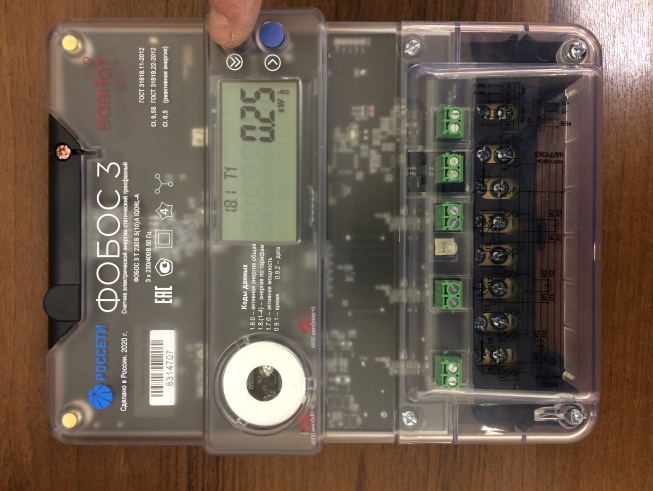 ←Далее один раз  нажимаем на верхнюю  кнопку, появится   надпись: 1.8.1                  Это первый тариф!2.3.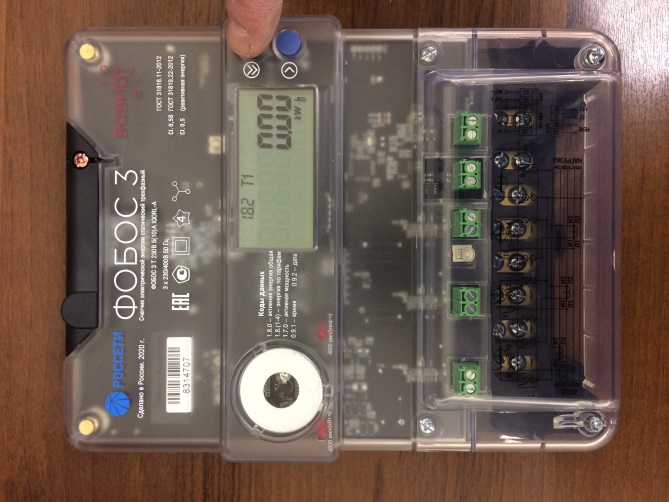 ←Еще раз нажимаем верхнюю кнопку,  появится надпись:  1.8.2                      Это второй тариф!